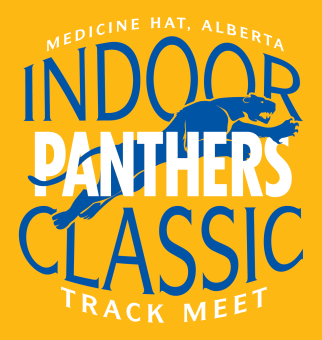 INDOOR CLASSIC TRACK MEETSaturday, February 8, 2020Family Leisure Centre, 2000 Division Avenue N Medicine Hat, AlbertaLast Name: ____________________________________   First Name: ______________________________Address: ______________________________________________ City: ________________________________Phone: ________________________ Email: ___________________________________________________Birthdate: Year __________ Month ___________ Day _________            Male   FemaleAge as of December 31, 2019: _________  Club or School: ______________________________Event(s)/Seed Times: _____________________________________________________________________Entry Fees: $15 per event on or before deadline/$40 for three events on or before deadline/$20 per event after deadlineRegistration Deadline: Wednesday, February 5, 2020Categories: Age as of December 31, 2020Age categories may be combined due to registration numbers (please circle)Events Offered: (please circle)Relay registration will be held on day of event by 12pm. FREE for all team members (all team members must be in applicable age categories listed above. In the event you have an athlete who is older, the entire team will compete in the highest division). Schedules: Tentative schedules are posted on the website www.medhatpantherstrackclub.ca  Final schedules will be posted the day before the competition. Competition will run between 9:00am-5:00pm. Awards: Ribbons will be awarded for each event 1st-5th place standingsT-Shirts:T-shirts are available for purchase ($15/shirt) in addition to registration fee. Deadline to order t-shirt is January 27, 2020Youth Small 	Youth Medium 	Youth Large 	Youth XL Adult Small      Adult Medium      Adult Large 	 Adult XL    Adult XXL Entries:	ONLINE REGISTRATION.
Please ensure you fill out entry form and drop off to Sports Connection (833 Kingsway Avenue, Medicine Hat, AB) along with payment Out of town athletes can email registration forms to: medhatpanthers@gmail.com and pay registration fee on the day of event Make cheques payable to Medicine Hat Panthers Track & Field ClubPlease note: entries may be limited due to space and time constraints and will be processed at a first come first serve basis 3mm or less spikes only allowed on track surfaceEmergency Information: Please indicate any medical conditions and emergency contact numbers ___________________________________________________________________________________________________________________________________________________________________________________________________________________________		_______________________________________________Print: Parent or Guardian (under 18 years)		       Participant SignatureMINI: 6 & Under (born in 2014/2015)Tyke: 9 years of age & under (born in 2011/2012/2013)PeeWee: 10 & 11 years of age (born in 2009-2010)Bantam: 12 & 13 years of age (born in 2007-2008)Midget: 14 & 15 years of age (born in 2005-2006)Youth: 16 & 17 years of age (born in 2003-2004)Junior: 18 & 19 years of age (born in 2001-2002)Senior: 20+ years of age (born in 2000 or earlier)Masters: 35+ years of age (born in 1985 or earlier)Masters +: 65+ (born in 1955 or earlier)60mAll ages150m13 & under200m14 & older400m16 & older800mAll ages, except MINI1200m12-15 years1500m16 & older3000m 15 & older4x200m Relay All Ages, EXCEPT MINI60m HurdlesBantam/ Midget/Youth/JuniorPredictive RaceSenior/Masters/
Masters +